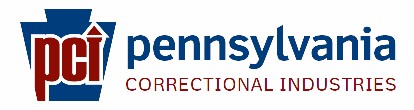 717.425.7292		1.877.ORDER.CI		PCI@pa.gov2520 Lisburn Road, Camp Hill, PA 17011GraterfordGarments, Hosiery, Shoes, Textiles, UndergarmentsThe Graterford garment factory is one of seven garment factories throughout the State Correctional Institutions.  The DOC Garment Operations produces clothing items for inmates and Correctional Officers as well as to many sister state agencies, county and municipal customers.  Graterford garments manufactures inmate shirts, hobby jeans, coveralls, ball caps and knit hats.  The shop also makes insulated and non-insulated coveralls, hot pads and handkerchiefs.  The Graterford garment factory currently employs 127 inmates.The SCI-Graterford Shoe operation manufactures brown inmate boots for males, an oxford shoe for females and a PCI Work Boot for male and female inmates that is sold through Commissary.  The shoe factory also offers a boot repair service currently used by 4 institutions.The Textile shop manufactures terry cloth material used in production of towels, washcloths and multi-purpose face towels.  This shop also produces specialty towels that can be personalized with custom woven messages or logos.  The shop has a current capacity in excess of 8,000 towels per month.A Hosiery knitting mill at SCI-Graterford manufacturers 50/50 cotton-polyester jersey knit, rib knit and acrylic tubular cloth in light and heavy weights.  This material is used in the production of flat and fitted sheets, t-shirts, undergarments, tube socks and ski caps.Greige goods for other shops at SCI-Graterford, SCI-Huntingdon, SCI-Dallas and SCI-Muncy are produced in the knitting mill on a Interplant Transfer Order (ITO) basis.